RomaniaRomaniaRomaniaRomaniaDecember 2029December 2029December 2029December 2029SundayMondayTuesdayWednesdayThursdayFridaySaturday1National holiday2345678Constitution Day91011121314151617181920212223242526272829Christmas DayBoxing Day3031NOTES: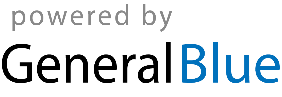 